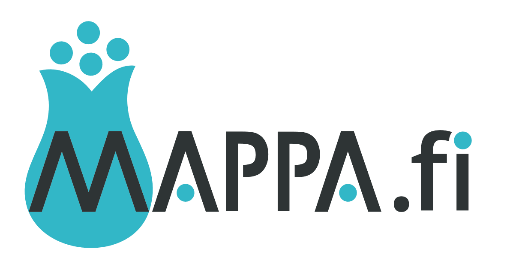 Teemarepun kokoaminenValitse jokin omalle ryhmällesi ajankohtainen teema, kirjaudu MAPPAan (valitsemalla "Kirjaudu sisään" oikeasta yläkulmasta) ja sen jälkeen valitse "Teemareput" (yläpalkista).1. Poimi reppuun haluamasi materiaalitEtsi reppuun sopivia materiaaleja MAPPAn hakutoimintojen ja selauksen avulla. Kun olet kirjautuneena MAPPAan ja teet hakuja, näet hakutulosten yhteydessä reppukuvakkeen. Napsauttamalla reppukuvaketta ko. materiaali lisätään reppuusi. Yläpalkista näet reppuun keräämiesi materiaalien määrän ja voit jatkaa seuraavaan vaiheeseen poimittuasi kaikki haluamasi materiaalit. Voit myös myöhemmin palata lisäämään materiaaleja reppuusi. Klikkaa yläpalkista reppukuvaketta ja valitse "Julkaise reppu". Nyt pääset täyttämään repun tietoja.2. Syötä repun nimi ja muut kuvaustiedotAnna repullesi sen sisältöä kuvaava nimi (mielellään sellainen, joka ei ole vielä käytössä). Kirjoita lyhyt kuvaus repun sisällöstä, lisää asiasanat ja muut kuvaustiedot. Kiinnitä erityistä huomiota asiasanoihin ja luokitteluun, sillä niiden kautta muut käyttäjät löytävät materiaalisi. Tässä vaiheessa voit myös mm. määrittää materiaalien järjestyksen repussa ja valita repun kansikuvan joko annetuista vaihtoehdoista tai omalta koneeltasi (muista tekijänoikeudet).3. Julkaise ja jaa reppuKun tallennat kuvaustiedot, reppu julkaistaan palvelussa. Julkaistu reppu saa pysyvän URL-osoitteen, joten voit helposti esimerkiksi jakaa linkin reppuusi sosiaalisen median palveluissa.4. Repun muokkaaminen myöhemminVoit palata myöhemmin muokkaamaan reppuasi. Tällöin kirjaudu ensin MAPPA:an ja sen jälkeen valitse yläpalkista "Teemareput". Klikkaamalla ko. repun nimeä, pääset lisäämään reppuun uusia materiaaleja sekä päivittämään repun tietoja. Muista aina lopuksi tallentaa tekemäsi muutokset.Vinkki: Voit myös kommentoida valmiita reppuja ja ehdottaa niihin sisältöjä (ei vaadi kirjautumista).